ZAPOWIEDZIDo zawarcia sakramentu małżeństwa przygotowują się następujące osoby: Michał Grzegorz Maliński kawaler z Janowa Podlaskiego i Kamila Olszewska panna z Janowa Podlaskiego -  ZAPOWIEDŹ 2, Damian Jan Szymula kawaler z par. Łukowce i Joanna Bartoszuk panna z Ostrowia – ZAPOWIEDŹ 223 Niedziela zwykłaEwangelia wg św. Mateusza 18,15-20.Jezus powiedział do swoich uczniów: «Gdy brat twój zgrzeszy przeciw tobie, idź i upomnij go w cztery oczy. Jeśli cię usłucha, pozyskasz swego brata.
Jeśli zaś nie usłucha, weź z sobą jeszcze jednego albo dwóch, żeby na słowie dwóch albo trzech świadków oparła się cała sprawa.
Jeśli i tych nie usłucha, donieś Kościołowi. A jeśli nawet Kościoła nie usłucha, niech ci będzie jak poganin i celnik.
Zaprawdę, powiadam wam: Wszystko, co zwiążecie na ziemi, będzie związane w niebie, a co rozwiążecie na ziemi, będzie rozwiązane w niebie.
Dalej, zaprawdę, powiadam wam: Jeśli dwóch z was na ziemi zgodnie o coś prosić będzie, to wszystko otrzymają od mojego Ojca, który jest w niebie.
Bo gdzie są dwaj albo trzej zebrani w imię moje, tam jestem pośród nich».6.09.2020  23 Niedziela zwykła1. We wtorek święto Narodzenia Najświętszej Maryi Panny – Matki Bożej Siewnej. Msze św. o godz. 8.00; 9.30;18.00. Na każdej Mszy św. poświęcenie ziarna siewnego.2. Za tydzień po Mszy św. wieczorowej Różaniec Fatimski.3. Zapraszamy za tydzień w niedzielę po Mszy o godz. 9.30 dzieci, które były w tym roku u Pierwszej Komunii Świętej wraz z rodzicami. Prosimy o zabranie ze sobą książeczek pierwszopiątkowych.4. Za tydzień w niedzielę 13 września o godz. 10.30 w salce przy kościele odbędzie się pierwsza katecheza dla rodziców i chrzestnych. Rodziców i kandydatów na rodziców chrzestnych prosimy o zapoznanie się z harmonogramem katechez chrzcielnych w roku 2020/2021. Obowiązek odbycia czterech katechez chrzcielnych wynika z postanowień II Synodu Siedleckiego. Program katechez wywieszony jest w gablocie przed kościołem i zamieszczony na stronie parafialnej w załączniku pod ogłoszeniami. Przypominamy, że jeżeli ktoś mieszka poza parafią ponad 3 miesiące, w takim przypadku powinien zgłosić się do kancelarii w nowej parafii i stamtąd pobierać wszelkie zaświadczenia. W przeciwnym razie może się okazać, że taka osoba nigdzie nie widnieje w spisie parafian i nie będzie miała możliwości uzyskania zaświadczenia.5. W związku z tym, że z powodu korona wirusa Triduum Paschalne było świętowane przed ekranem telewizorów, więc ofiary z adoracji Krzyża w Wielki Piątek jakie co roku płyną do Jerozolimy na utrzymanie Grobu Pańskiego w tym roku nie zostały przekazane. Ojciec św. Franciszek ustanowił zbiórkę do puszek w niedzielę najbliższą święta Podwyższenia Krzyża Świętego, czyli za tydzień. Taka też zbiórka zostanie przeprowadzona przed naszą bazyliką.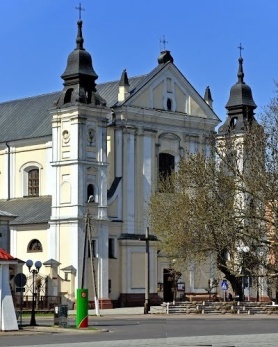 6 września 2020 r.W CIENIU BazylikiPismo Parafii Trójcy św. w Janowie Podlaskim-do użytku wewnętrznego-PONIEDZIAŁEK – 7 wrześniaPONIEDZIAŁEK – 7 września7.001. +gr.7 Jana, Mirosława, Krzysztofa2. +Tomasza Seweryna – of. Rodzina Piaszczyków i Uranowskich3. +Mariana Brojka z racji urodzin -of. Żona z dziećmi18.001. +Arkadiusza Nikoniuka – of. Przyjaciele2. +Matyldę Laszuk w 9 dzWTOREK – 8 wrześniaWTOREK – 8 września8.00 1. +zmarłych z KRM i zmarłych z ich rodzin zel. Zdzisława Pietruczuka z Werchlisia2. +za zmarłych polecanych w wypominkach parafialnych9.30+Mariannę, Franciszka, Janinę, Mieczysława, zm z rodz Mazulisów i Jadczaków18.001. +gr.8 Jana, Mirosława, Krzysztofa2. +Mariannę Bojar z racji imienin – of. Siostra z rodzinąŚRODA – 9 wrześniaŚRODA – 9 września7.00 1. +gr.9 Jana, Mirosława, Krzysztofa2. +Krzysztofa, Janinę, Tadeusza, Helenę, Ignacego, Waldemara – of. Teresa Protasiuk3. +Marka Mamruka w 9 r. – of. rodzice18.001. W intencji uczestników nowenny do MBNP 2. +Grzegorza Caruka w 1 r. – of. rodziceCZWARTEK – 10 wrześniaCZWARTEK – 10 września7.001. +gr.10 Jana, Mirosława, Krzysztofa2. +Tomasza Seweryna – of. Brat Robert z rodziną18.00+Stanisławę Pasternak w (r.), Kazimierza – of. rodzinaPIĄTEK – 11 wrześniaPIĄTEK – 11 września7.001. +gr.11 Jana, Mirosława, Krzysztofa2. Dz – bł w 10 r. ślubu Małgorzaty i Grzegorza i o Boże bł dla dzieci – of. Małżonkowie3. (poza par.) +Andrzeja Andrusiuka, zmarłych rodziców z obu stron – of. żona18.001. +Jakuba Łyczewskiego w 8 r. – of. rodzina2. (poza par.) +Eugeniusza w 13 r., zmarłych rodziców z obu stron, zm z rodz Hurbańczuków – of. rodzinaSOBOTA – 12 wrześniaSOBOTA – 12 września7.001. +gr.12 Jana, Mirosława, Krzysztofa2. +Tadeusza Nitychoruka w 30 dz15.30Ślub18.001. +Franciszka, Walentynę, Bronisławę, Mariannę, Antoniego, Józefa, Wiesławę – of. Rodzina2. +Tomasza Seweryna – of. Córka chrzestna Paulina3. Dz – bł z prośbą o potrzebne łaski dla całej rodziny – of. ZbuccyNIEDZIELA – 13 wrześniaNIEDZIELA – 13 września8.001. +gr.13 Jana, Mirosława, Krzysztofa2. +Edwarda w (r.), Henrykę, Leokadię, Bolesława, zm z rodz Czyżaków, zm z rodz Tychmanowiczów – of. Anna Czyżak9.301. +Antoniego w 10 r., Anielę, zm z rodz Caruków i Niechodów – of. rodzina2. +Danutę, Bolesława, zm z rodz Ślifirczyków, Okoniów, Jaworskich, Borsuków – of. rodzina11.301. +zmarłe siostry z KRK zel. Jadwigi Omelaniuk i zmarłych z ich rodzin2. W intencji dzieci z Róży Różańcowej18.001. +Jarosława Jakoniuka w 7 r. – of. Rodzina2. (poza par.) +Zofię w 15 r., Tadeusza, zm z rodz Rogulskich – of. Syn z rodziną